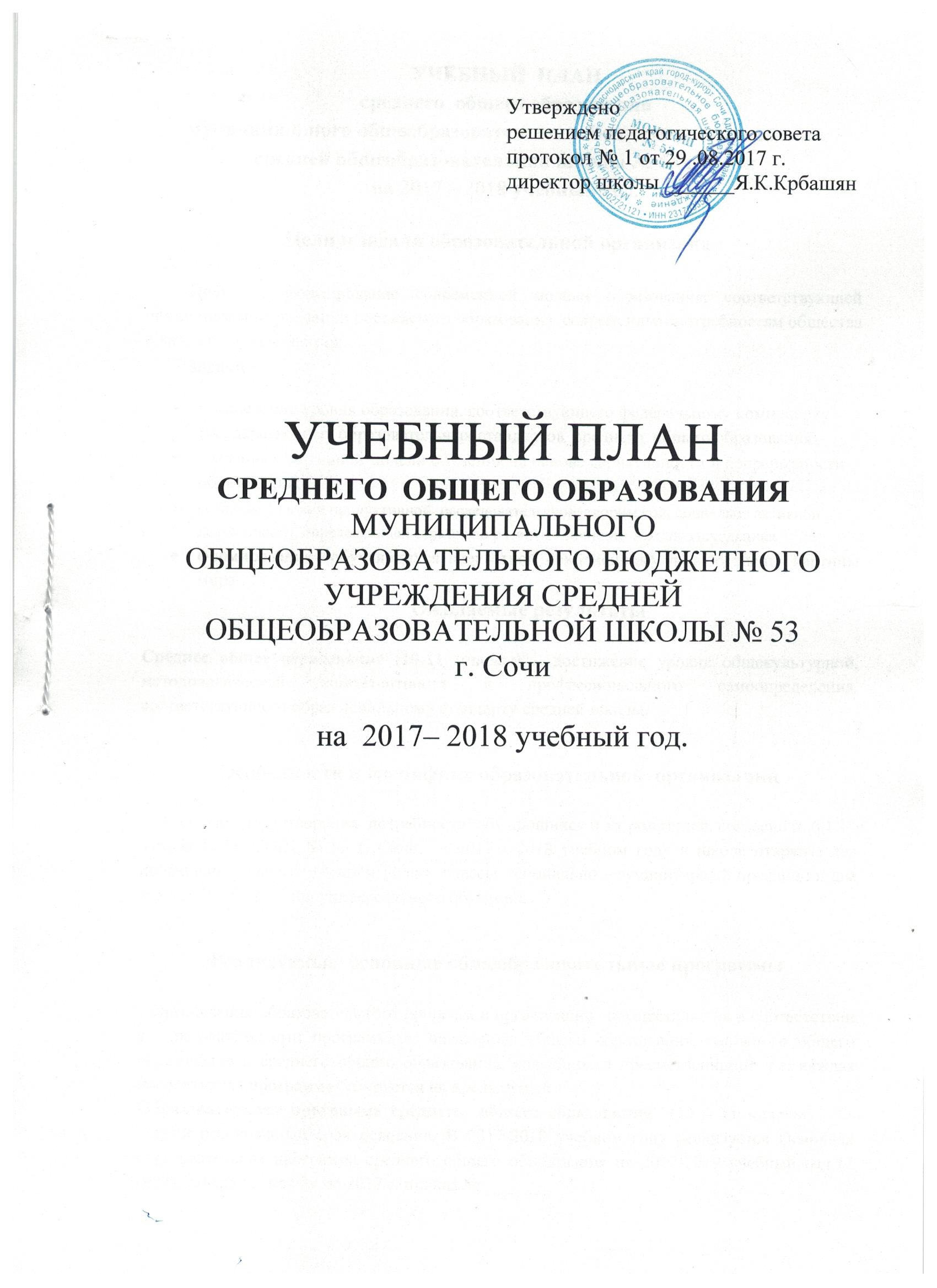 УЧЕБНЫЙ  ПЛАНсреднего  общего образованиямуниципального общеобразовательного бюджетного учреждениясредней общеобразовательной школы № 53 г. Сочина 2017 – 2018 учебный год.Цели и задачи образовательной организацииЦель -  формирование современной модели образования, соответствующей принципам модернизации российского образования, современным потребностям общества и каждого обучающегося.Задачи :обеспечение уровня образования, соответствующего федеральному компоненту государственных образовательных стандартов  среднего  общего образования;создание адаптивной модели обучения на основе вариативности и непрерывности образования;создание условий продуктивной  исследовательской, творческой, социально активной деятельности, определяющей стратегию развития личности каждого школьникаформирование у обучающихся  адекватной  современному уровню  знаний картины мира.Ожидаемые результатыСреднее общее образование (10-11 классы) – достижение уровня общекультурной, методологической компетентности и профессионального самоопределения, соответствующего образовательному стандарту средней школы.Особенности и специфика образовательной  организации     С целью удовлетворения  потребности  обучающихся и их родителей, согласно п. 6.1.1Устава МОУ СОШ № 53 г. Сочи,  в 2017 - 2018 учебном году в школе открыты два профильных класса:  10 «а» и 11 «а»  классы  (социально – гуманитарный профиль) и два класса: 10 «б» и 11»б» универсального обучения.Реализуемые  основные общеобразовательные программы   Организация образовательного процесса в организации  осуществляется в соответствии с образовательными программами начального общего образования, основного общего образования и среднего общего образования, являющихся преемственными, т.е. каждая последующая программа базируется на предыдущей.Образовательная программа среднего  общего образования  (10 – 11 классы) – 2- летний нормативный срок освоения. В 2017-2018 учебном году реализуется Основная образовательная программа среднего общего образования на 2017-2019 учебный год (2 года), утвержденная 29.08.2017 г. приказ № _______.Нормативная база для разработки учебного планаПри конструировании учебного плана организации использованы следующие нормативные документы:1.1. Федеральный Закон от 29 декабря 2012 года № 273-Ф «Об образовании в Российской Федерации»;1.2. Федеральный базисный учебный план, утвержденный приказом Министерства образования и науки Российской Федерации от 09 марта 2004 г. № 1312 (Далее – ФБУП – 2004), с изменениями от 20.08.2008г. № 241,от 30.08.2010 г. № 889, от 03.06.2011г.№ 1994, от 01.02.2012 г. № 74);1.3. Федеральный   компонент  государственных образовательных  стандартов начального общего, основного общего и среднего (полного) общего образования, утвержденный   приказом Министерства образования и науки Российской Федерации    от 05 марта  2004 г. № 1089   «Об утверждении федерального компонента государственных образовательных  стандартов начального общего, основного общего и среднего (полного) общего образования» с изменениями, внесенными приказом Минобрнауки РФ от 7 июня 2017 года № 506, (для VIII-XI (XII) классов, далее – ФКГОС-2004);1.4. Порядок  организации и осуществления образовательной деятельности по основным общеобразовательным программам – образовательным программам начального общего, основного общего и  среднего общего образования, утвержденный  приказом   Министерства образования и науки Российской Федерации    от 30.08.2013 № 1015 «Об утверждении Порядка организации и осуществления образовательной деятельности по основным общеобразовательным программам – образовательным программам начального общего, основного общего, среднего общего образования , с изменениями от 13.12.2013 г № 1342, от 28.05.2014 г .№598, 17.07.2015 г.  № 734); 
1.5.  Постановление  Главного государственного санитарного врача Российской Федерации от 29 декабря 2010 года № 189 «Об утверждении СанПиН 2.4.2.2821-10 «Санитарно-эпидемиологические требования к условиям и организации обучения в общеобразовательных учреждениях»,  с изменениями на 29,06.2011 № 85, на 25.12.2013 № 72, на 24.11.2015 № 81;1.6. Устав  МОУ СОШ № 53 г. Сочи.Режим функционирования образовательной  организацииОрганизация  образовательного процесса регламентируется календарным учебным графиком. Режим функционирования устанавливается в соответствии с СанПиН 2.4.2.2821-10 и Уставом  МОУ СОШ № 53 г. Сочи.Начало учебного года: для 10-11 классов  - 1 сентября  2017 г.  Продолжительность учебного года: 34 учебные неделиОкончание учебного года в соответствии с приказом Министерства образования, науки и молодежной политики Краснодарского края    об окончании 2017-2018 учебного года.Учебный год делится на полугодия.Продолжительность учебной недели: – 5-и дневная учебная неделя-     10 «б», 11 «б» классы;– 6-и дневная учебная неделя-    10 «а», 11 «а»  классы.Предельно допустимая аудиторная учебная нагрузка:Продолжительность урока 40  мин. ( 10 - 11 классы)Расписание звонков:Требования к затратам времени на выполнение домашних заданий:Объем домашних заданий по всем предметам соответствует п. 10.30 СаиПиН и составляет в астрономических часах:- 10 – 11 классах – до 3,5 часов.Выбор учебников и учебных пособий, используемых при реализации учебного плана     Изучение учебных предметов федерального компонента в МОУ СОШ № 53 г. Сочи  организуется с использованием учебников, включенных в Федеральный перечень (Приказ Минобрнауки от 31.03.2014 № 253 « Об утверждении федерального перечня учебников, рекомендуемых к использованию при реализации имеющих государственную аккредитацию образовательных программ начального общего, основного общего и среднего общего образования», с изменениями  с изменениями 8 июня, 28 декабря 2015 г., 26 января, 21 апреля, 29 декабря 2016 г., 8, 20 июня, 5 июля 2017 г. (Приложение 1).Особенности учебного плана.       В 2017-2018  учебном году в школе укомплектованы  два десятых и два одиннадцатых класса.       На основании заявлений родителей, Порядка организации индивидуального отбора при приеме в 10 класс профильного обучения, утвержденного 29.06.2017 г. приказ № 80/1,  сформированы   10 «а» и 11 «а»    профильные  классы  и  10 «б» и 11 «б»   классы  универсального обучения. Профиль   обучения в 10 «а» и 11 «а»  классах  -  социально – гуманитарный. Предметы, изучаемые на профильном уровне: -  русский язык, обществознание, право в 11 «а» классе;- русский язык, обществознание в 10 «а» классе.Форма организации профильного обучения – класс.Региональная специфика учебного плана.Региональной спецификой учебного плана является:-  ведение учебного предмета «Кубановедение»  в 10 - 11  классах  по 1 часу в неделю, из  часов регионального компонента и компонента образовательного учреждения;- ведение учебного предмета «Основы безопасности жизнедеятельности» в 10 классе в объеме 2 часов в неделю.Компонент  образовательной   организацииВ 10 «б» и 11 «б» классах часы регионального компонента и компонента образовательного учреждения в соответствии с решением педагогического совета от 29   августа 2017 года протокол № 1, реализуются на:- изучение учебного предмета «Кубановедение» - 1 час;- увеличение количества часов, отведенных на преподавание базовых учебных предметов федерального компонента, введение элективных курсов и распределены следующим образом:Учебный предмет «Обществознание» в 10 «б» и 11 «б»  классах изучается в объеме 2 часа  в неделю и включает разделы «Экономика» и «Право».3. В 10 «а» и 11 «а»  классах  часы регионального компонента и компонента образовательного учреждения в соответствии с решением педагогического совета от 29  августа 2017 года протокол № 1, реализуются на:- изучение учебного предмета «Кубановедение» - 1 час;- увеличение количества часов, отведенных на преподавание базовых учебных предметов федерального компонента, введение элективных курсов и распределены следующим образом:Элективные учебные предметыЕГЭ по  математике – 68 часов за два года обучения , курс направлен на расширение базовых предметов «Алгебра и начала анализа» и «Геометрия» и подготовку учащихся  к единому государственному экзамену по математике»;Избранные вопросы математики – 102 часа за два года обучения, курс  направлен на расширение  базовых  предметов «Алгебра и начала анализа»   и «Геометрия»   и подготовку учащихся  к единому государственному экзамену по математике;Практикум по математике – 102  часа  за два года обучения, курс  направлен на расширение  базовых  предметов «Алгебра и начала анализа»   и «Геометрия»   и подготовку учащихся  к единому государственному экзамену по математике;Русское правописание -  68 часов за два года обучения, курс  направлен  на расширение  базового   предмета «Русский язык»    и подготовку учащихся  к единому государственному экзамену по русскому языку;Искусство  речи –  68 часов за два года обучения,  курс  направлен  на совершенствование и развитие навыков порождения содержательной, правильной, выразительной, воздействующей речи в устной и письменной форме     и подготовку учащихся  к единому государственному экзамену по русскому языку,Введение в социологию – 68  часов за два года обучения , курс  направлен на расширение  базового   предмета «Обществознание»  и подготовку учащихся  к единому государственному экзамену по обществознанию,Деловой английский  –68  часов за два года обучения,  курс направлен на расширение базового предмета «Иностранный язык (английский), подготовку обучающихся к ЕГЭ по английскому языкуАктуальные вопросы обществознания  – 34 часа в год в 10 классе, курс направлен на обеспечение систематизации, углубления и закрепления понятий высокого уровня теоретического обобщения;Основы православной культуры – 34 часа в год в 11 классе, курс направлен на  духовно – нравственное развитие обучающихся;Основы финансовой грамотности – 34 часа в год в 10 классе. курс направлен  на обеспечение  доступности, эффективности, практической  направленности финансово-экономического образования учащихся.Деление классов на группыДеление на группы в 10  «а». 10 «б», 11 «а» и 11 «б»    классах  производится при изучении предметов: английский язык, информатика и ИКТ, физическая культура.  Деление на группы при организации элективных курсов не производится.Учебные планы для  X – XI классовТаблица – сетка  часов учебного  планамуниципального общеобразовательного бюджетного учреждениясредней общеобразовательной школы  № 53  г. Сочидля  10 «а»  класса   социально- гуманитарного  профиля на 2017 – 2018  учебный годна основе БУП –  2004*Часы приведены с учетом 1 часа ОБЖ из регионального компонента.Таблица – сетка  часов учебного  планамуниципального общеобразовательного бюджетного учреждениясредней общеобразовательной школы  № 53  г. Сочидля  10 «б»  класса   универсального  обучения на 2017 – 2018 учебный годна основе БУП –  2004Таблица – сетка  часов учебного  планамуниципального общеобразовательного бюджетного учреждениясредней общеобразовательной школы  № 53  г. Сочидля  11 «а»  класса   социально- гуманитарного профиля  на 2017– 2018  учебный годна основе БУП –  2004*Часы приведены с учетом 1 часа ОБЖ из регионального компонента.Таблица – сетка  часов учебного  планамуниципального общеобразовательного бюджетного учреждениясредней общеобразовательной школы      № 53  г. Сочидля 11 «б»  класса   универсального  обучения на 2017 – 2018 учебный годна основе  БУП –  2004 Формы промежуточной аттестации обучающихся      В соответствии с действующим в школе «Положением о проведении промежуточной аттестации обучающихся  и осуществлении текущего контроля их успеваемости»( Принято педагогическим советом МОУ СОШ № 53 г. Сочи протокол № 1 от 29.08.2017 г, утверждено приказом № _____ от 29.08.2017 г.) формами промежуточной аттестации являются: контрольная работа,  тест, диктант, сочинение.  Промежуточная аттестация  обучающихся 10 – 11 классов включает в себя оценивание результатов обучения по полугодиям.  Годовая аттестация проводится по итогам учебного года на основании  полугодовых  отметок.  При выведении годовой отметки  определяется среднее арифметическое полугодовых  отметок и отметка выставляется целым числом  в соответствии с правилами математического округления.Кадровое  и методическое обеспечение соответствуют требованиям учебного плана.Директор МОУ СОШ № 53  г. Сочи        _________              Я.К. КрбашянКлассы6 дневная учебная неделя5 дневная учебная неделя10 «а», 11 «а» (профильные)3710 б -11б-34                                                          1    СменаКлассы:           10 «а», 10 «б». 11 «а». 11 «б»                                             1 урок                 8.00  –  8.40                                             2 урок                 8.50  –  9.30                                             3 урок                 9.50  -  10.30                                             4 урок                10.50 – 11.30                                             5 урок                11.50 – 12.30                                             6 урок                12.40 – 13.20                                             7 урок                13.30 – 14.10КлассыКоличество часовУвеличение количества часов базовых учебных предметов федерального компонентаЭлективные курсы10 «б»6Основы безопасности жизнедеятельности – 1 часАлгебра и начала анализа – 0,5 часаГеометрия – 0,5 часа ЕГЭ по математике – 1 часРусское правописание  - 1 часИскусство  речи – 1 часОсновы финансовой грамотности   – 1 час11 «б»6Алгебра и начала анализа – 0,5 часаГеометрия- 0,5 часаЕГЭ по математике  – 1 часРусское правописание – 1 часИскусство  речи – 1 часВведение в социологию – 1 часОсновы православной культуры – 1 часКлассыКоличество часовУвеличение количества часов базовых учебных предметов федерального компонентаЭлективные курсы10 «а»7Основы безопасности жизнедеятельности – 1 час;Алгебра и начала анализа – 0,5 часаГеометрия – 0,5 часаДеловой английский  – 1 час;Актуальные вопросы обществознания  – 1 час;Основы финансовой грамотности  – 1 часИскусство  речи –  1 час;Практикум по математике  - 1 час.11 «а»6Алгебра и начала анализа – 0,5 часаГеометрия- 0,5 часаДеловой английский  – 1 часИскусство  речи –  1 час;Избранные вопросы математики - 2 часаОсновы православной культуры – 1 часУчебные  предметыКоличество  часов в неделюКоличество  часов в неделюУчебные  предметы10 класс2017–2018 учебный год11 класс2018 –2019  учебный годЛитература33Иностранный язык (английский)33Алгебра и начала анализа33Геометрия                  2                      2История 22Экономика1-Право-1География11Физика22Астрономия-1Химия11Биология11Информатика и ИКТ11Физическая культура33Основы безопасности жизнедеятельности21Учебные предметы на профильном уровнеУчебные предметы на профильном уровнеУчебные предметы на профильном уровнеРусский язык33Обществознание33ВСЕГО:31*31Кубановедение11Деловой английский11Искусство  речи11Актуальные вопросы обществознания1-Основы православной культуры-1Практикум  по математике12Основы финансовой грамотности1-ВСЕГО:66ИТОГО:3737Предельно допустимая аудиторная учебная нагрузка при 6-ти дневной учебной неделе3737Учебные  предметыКоличество  часов в неделюКоличество  часов в неделюУчебные  предметы10 класс2017–2018 учебный год11 класс2018–2019 учебный годРусский  язык11Литература33Иностранный язык (английский)33Алгебра и начала анализа33Геометрия22История 22Обществознание22География11Физика22Астрономия-1Химия11Биология11Физическая культура33Информатика и ИКТ11Мировая художественная культура11Технология11Основы безопасности жизнедеятельности21ВСЕГО:2929Кубановедение11Русское правописание11Искусство  речи11 ЕГЭ по математике11Основы финансовой грамотности1-Основы православной культуры-1ВСЕГО:55ИТОГО:3434Предельно допустимая аудиторная учебная нагрузка при 5-ти дневной учебной неделе3434Учебные  предметыКоличество  часов в неделюКоличество  часов в неделюУчебные  предметы10 класс2016–2017 учебный год11 класс2017 –2018  учебный годЛитература33Иностранный язык (английский)33Алгебра и начала анализа33Геометрия                  2                      2История 22География11Физика22Химия11Биология11Информатика и ИКТ11Физическая культура33Основы безопасности жизнедеятельности21Учебные предметы на профильном уровнеУчебные предметы на профильном уровнеУчебные предметы на профильном уровнеРусский язык33Право22Обществознание33ВСЕГО:32*31Кубановедение11Деловой английский11Искусство  речи11Психология человека и общества1-Основы православной культуры-1Избранные вопросы математики12ВСЕГО:56ИТОГО:3737Предельно допустимая аудиторная учебная нагрузка при 6-ти дневной учебной неделе3737Учебные  предметыКоличество  часов в неделюКоличество  часов в неделюУчебные  предметы10 класс2016–2017 учебный год11 класс2017–2018 учебный годРусский  язык11Литература33Иностранный язык (английский)33Алгебра и начала анализа33Геометрия22История 22Обществознание22География11Физика22Химия11Биология11Физическая культура33Информатика и ИКТ11Мировая художественная культура11Технология11Основы безопасности жизнедеятельности21ВСЕГО:2928Кубановедение11Русское правописание11Искусство  речи11 ЕГЭ по математике11Введение в социологию11Основы православной культуры-1ВСЕГО:56ИТОГО:3434Предельно допустимая аудиторная учебная нагрузка при 5-ти дневной учебной неделе3434